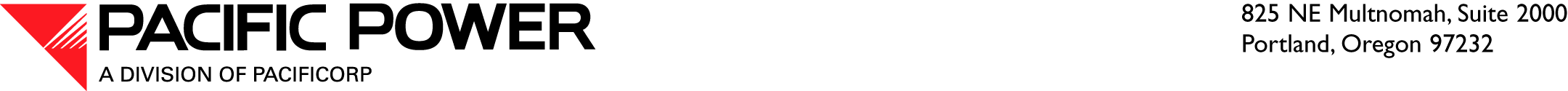 December 2, 2013VIA ELECTRONIC FILING
AND OVERNIGHT DELIVERYSteven V. KingExecutive Director and SecretaryWashington Utilities and Transportation Commission1300 S. Evergreen Park Drive SWP.O. Box 47250Olympia, WA 98504-7250Re:	Docket No. UE-132182PacifiCorp’s Report on Permanent Disconnection and Removal of FacilitiesPacifiCorp d/b/a Pacific Power & Light Company resubmits Attachment D to the report filed on November 27, 2013.  Attachment D has been reformatted and rows aligned for printing.  Please replace Attachment D in its entirety.It is respectfully requested that all data requests be addressed in the following manner: By Email (preferred):		datarequest@pacificorp.comBy Regular Mail:		Data Request Response Center				PacifiCorp				825 NE Multnomah Street, Suite 2000				Portland, OR 97232with a copy to:		Sarah Wallace				Senior Counsel				825 NE Multnomah Street, Suite 1800				Portland, OR 97232				sarah.wallace@pacificorp.comPlease direct any informal inquiries to Bryce Dalley, Director, Regulatory Affairs & Revenue Requirement at (503) 813-6389.Sincerely,
William R. GriffithVice President, RegulationEnclosurescc: 	Docket UE-130043 Service List